Meeting AgendaWelcome New MembersNew U.S. DOE Distance Education Regulations Effective July 1, 2021SACSCOC Reaffirmation Update and Policy RevisionsOff-Site Peer Review ReportOfficial ATC and/or eLearning Documents Revisions (in order of priority)Elearning Coordinator Description – complete and submit to Provost’s Office, ATC Chair, and Union. Final draft will be presented at first meeting of ATC AY 21-22.ATC Guidelines and COPs on websiteProctorio Faculty and Student KB ArticlesQM Course Review Request FormSummer ProjectsFinish drafting Online Course Quality Assurance Plan to present to ATC Fall 2021GWC Continuous Improvement Plan – Finalize MLO’s, include information on applicable modalitiesTransition BWZ facilitation to eLearning CoordinatorsDetermine Summer Meeting SchedulePlan for Summer Certification CoursesAPPQMR ScheduleSummer BootcampsNext meeting: Tuesday, May 18, 2021 10-11ameLearning Coordinators’ Meeting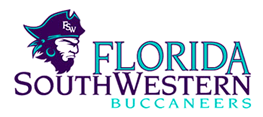 Rozalind JesterMonthly MeetingDate:05/11/2021Location:Online via ZoomTime:10:00 am – 11:00 amhttps://fsw.zoom.us/j/778311811